Производство и продажа весоизмерительного оборудования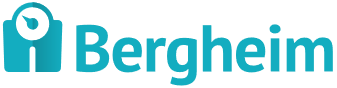 Наш адрес:198216 г. Санкт-Петербург Ул. Моисеенко, д.43Контакты:+7(812)458-80-61 sales@bergheim.ru www.smartforks.ruРУКОВОДСТВО ПО ЭКСПЛУАТАЦИИ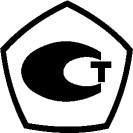 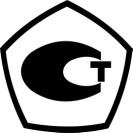 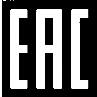 Весы вилочные FS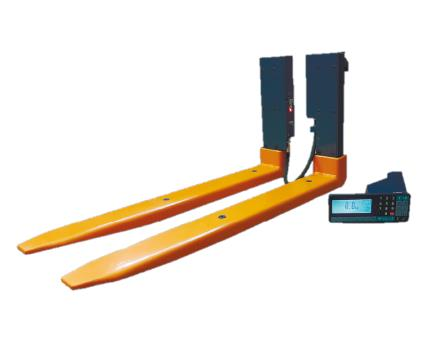 1. Введение Взвешивающий модуль FS (далее модули) предназначен для совместной работы с весовыми терминалами производства АО «МАССА-К». В составе с весовыми терминалами, модули образуют промышленные весы [1], предназначенных для статического взвешивания грузов при учетных и технологических операциях на промышленных и торговых предприятиях.Взвешивающие модули полностью обеспечивают метрологические характеристики весов FS.Пример обозначения модулей:    FS-1- 3000: «FS» - серия весов                                   «1» - модификация                                   «3000» - максимальная нагрузка2 Эксплуатационно-технические характеристики2.1	Условия эксплуатацииПредельные значения температуры…………………………………………от минус 30 до +40 °СОтносительная влажность воздуха при температуре + 25 °С, не более………………………90 %Диапазон атмосферного давления, кПа…………………………………………….от 84,0 до 106,7Степень защиты по ГОСТ 14254-2015..…………………………………………………………IP68Электропитание, В………………………………………………………….…………от 4,75 до 5,25 2.2	Технические данные           1.   Класс точности по ГОСТ Р 53228-2008 - средний III               2.     Средний срок службы взвешивающего модуля 8 лет.           3.    Минимальная нагрузка (Min), максимальная нагрузка (Mах), действительная цена деления (d), поверочное деление (e), пределы допускаемой погрешности модуля (mpe) при поверке приведены в таблице.4. Диапазон устройства выборки массы тары……………………………….от 0 до Mах5. Потребляемая мощность не более, Вт……………………………………………….0,76. Интерфейс связи с терминалом…………………………………………………RS-4857. Максимальная нагрузка, масса нетто/брутто и габаритные размеры приведены в таблице.3 Комплектность4 Модуль взвешивающий FS4.1 Конструкция4.1.1 Модуль состоит из двух вил для вилочного погрузчика с весоизмерительными датчиками (Рис. 4.1).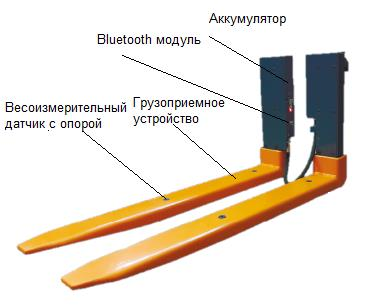 Рис. 4.1 – Модуль взвешивающий FS4.1.2 Связь между вилами модуля обеспечивается с помощью соединительного кабеля.4.1.3 Материал рам - сталь общего назначения с покрытием порошковой краской или нержавеющая сталь4.1.4 Датчики изготовлены из нержавеющей стали. Электронные узлы защищены водостойким герметиком.4.1.5 Для крепления модуля к каретке вилочного погрузчика на задней части вил имеются стандартные крепления в соответствии с ISO 2328.4.2 Установка модуля4.2.1 Распакуйте модуль и установите на каретку вилочного погрузчика (Рис. 4.2).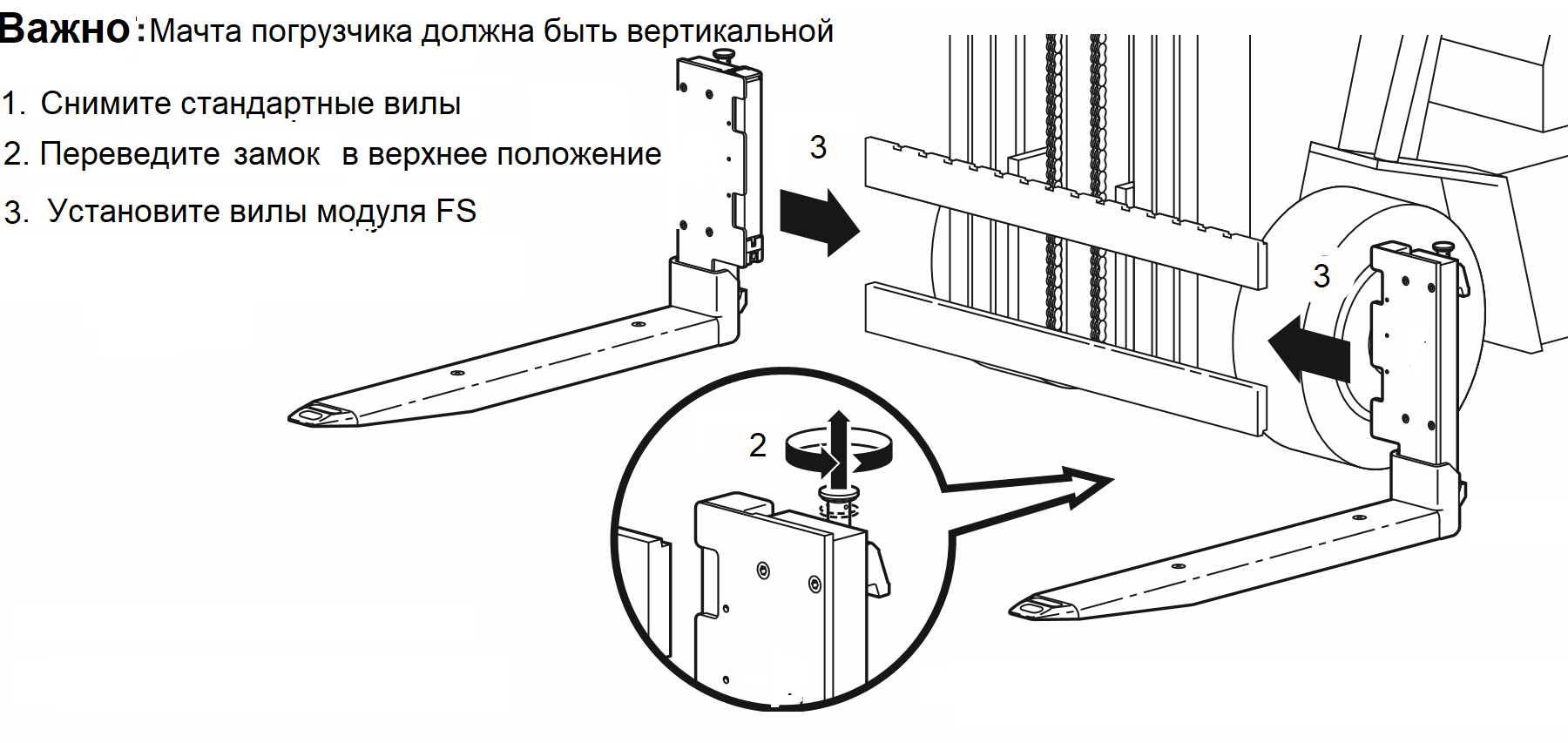 Рисунок 4.24.2.2 Установите аккумулятор в левую вилку модуля FS.4.2.3 Подключите к правой вилке модуля FS соединительный кабель. 4.2.4 Установите поворотный кронштейн на весовой терминал……..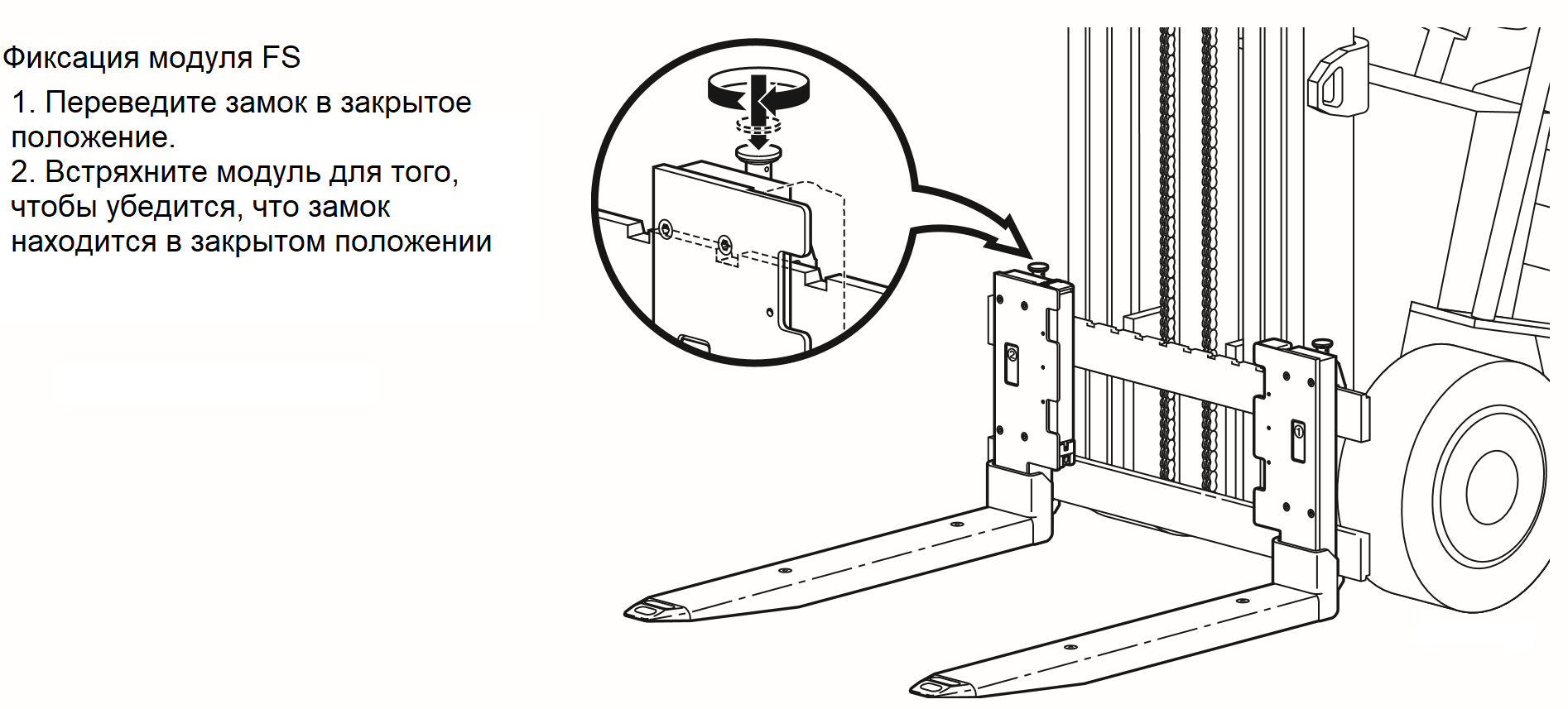 Рисунок 4.34.2.5 Зафиксируйте весовой терминал с поворотным кронштейном на раме вилочного погрузчика в удобном для оператора месте.4.2.6 Подключите терминал к бортовому питанию погрузчика (12 V)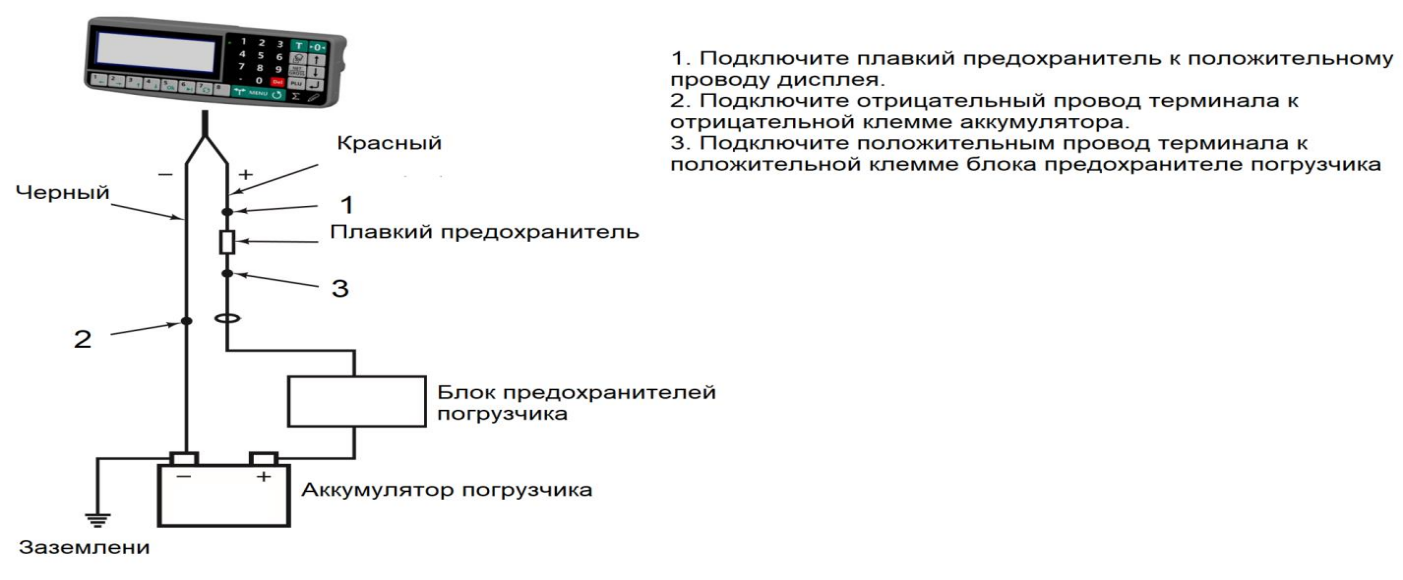 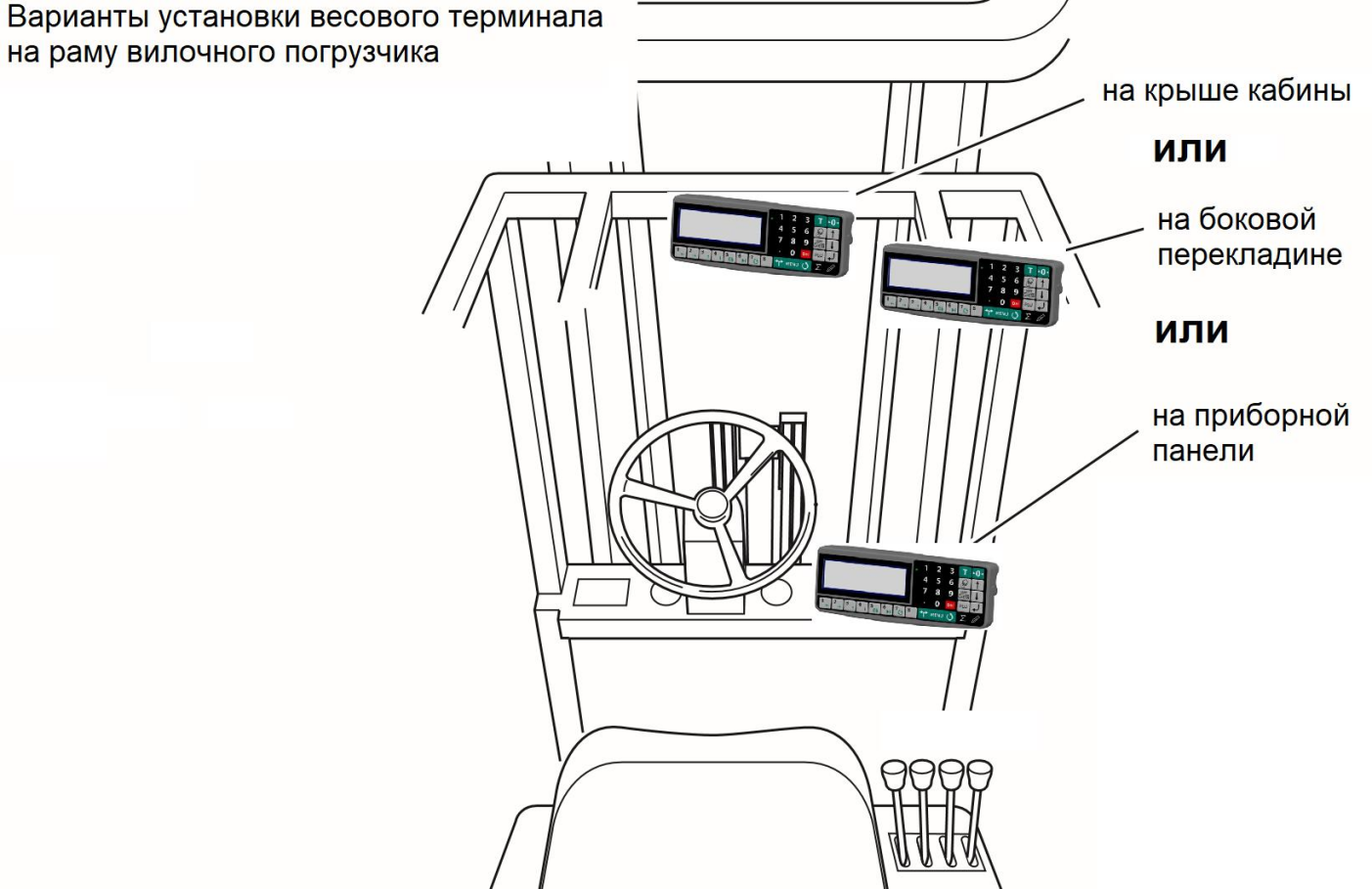 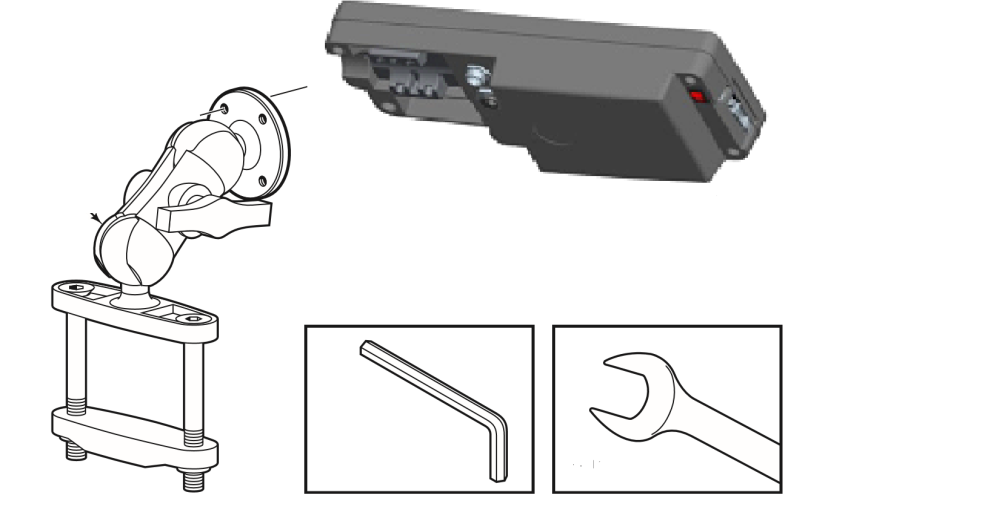 При подключении кабеля следите за совпадением ключей разъёмов5 Включение весовВАЖНО	Произведите запуск модуля FS за 10 минут до начала взвешивания для прогрева весов.	Модуль FS не будет правильно взвешивать, если передняя вертикальная сторона вил касается груза.	Нестабильные показания массы указывают на мусор (например, древесную щепу) между вилкой и накладкой.	При взвешивании жидкостей требуется больше времени для стабилизации веса.	Длина груза не должна превышать длину виллы более чем на 152 мм.5.1 Включите модуль FS, нажав кнопку на левой вилке5.2 На весовом терминале включите Bluetooth модуль5.3 Запустите весовой терминал, нажав кнопку на тыльной стороне терминала5.4 При включении на терминале будет отражаться 0. При необходимости, ноль можно выставить вручную, нажав кнопку «Zero».6 Работа весов6.1 Разместите груз на модуле FS и поднимите на высоту от 100 до 300 мм. Следите за правильным размещением груза на модуле FS (рис. 6.1)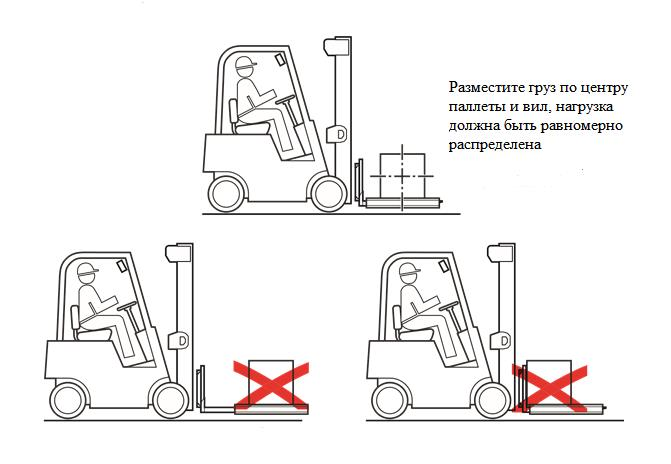 Рисунок 6.1 Размещение груза на модуле FS6.2 На терминале отобразится вес груза. Дождитесь полной стабилизации веса. Перед следующим взвешиванием убедитесь, что терминал обнулен.6.3 После окончания взвешивания выключите модуль FS, нажав на кнопку на левой вилке.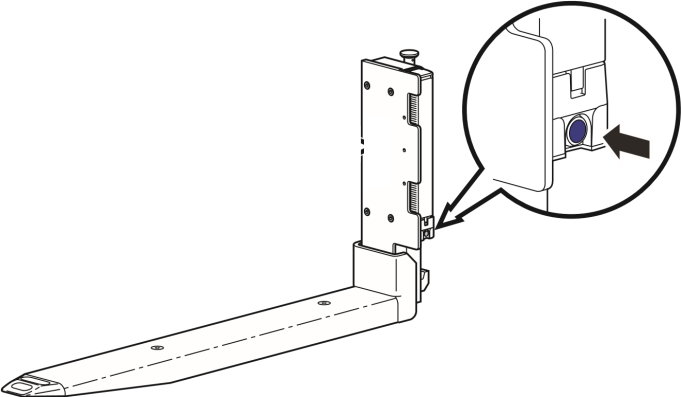 Рисунок 6.2 Кнопка Вкл/Выкл на левой вилле6.4 Подробная инструкция по работе с терминалами Масса-К размещена на сайте massa.ru в разделе Весовые терминалы.7 Возможные неисправности весовСообщения о неисправностях модуля, которые отображаются на экране терминала, представлены в таблице.При появлении других признаков неисправности обращайтесь в центры техобслуживания.8 Указание мер безопасностиЭлектропитание модуля осуществляется от источника напряжением 5В, – это сверхнизкое напряжение, при котором не требуется специальных мер безопасности по ГОСТ 12.2.007.0-75.9 Содержание драгоценных и цветных металловДрагоценных и цветных металлов не содержится.10 Юстировка модуляСм. на DVD диске, входящем в комплекты поставки терминалов, или на сайте АО «МАССА-К» www.massa.ru.11 УпаковкаВзвешивающий модуль упакован в картон и закреплен упаковочной лентой.Документация помещена в полиэтиленовый пакет и упакована в транспортировочную тару.12 Транспортировка и хранениеУсловия транспортировки взвешивающего модуля в части воздействия климатических факторов должны соответствовать группе 5 (ОЖ4) по ГОСТ 15150-69.Модуль может транспортироваться всеми видами крытого транспорта в соответствии с правилами перевозки грузов, действующими на каждом виде транспорта.Хранение модуля в одном помещении с кислотами, реактивами и другими активными веществами, которые могут оказать вредное влияние, не допускается.После транспортировки и хранения при отрицательных температурах перед распаковкой модуль должен быть выдержан при нормальной температуре не менее 3 часов.Транспортировка и хранение модуля производится в горизонтальном положении, при штабелировании - не более 10 штук по вертикали.Адрес предприятия-изготовителя ООО «Торговый Дом Бергхайм»Россия, Санкт-Петербург, ул. Моисеенко, д. 43,Отдел продаж: тел. +7 (812) 458-80-61Е-mail: sales@bergheim.ruСайт:  www.smartforks.ruwww.bergheim.ruМодуль взвешивающийMin, кгMax, Кге, гd, гИнтервалы взвешивания, кгПределы допускаемой погрешности, (mpe), гПределы допускаемой погрешности, (mpe), гМодуль взвешивающийMin, кгMax, Кге, гd, гИнтервалы взвешивания, кгПри поверкеПри эксплуатацииFS- 5002500100От	2 до	50 вкл. Св.      50 до 200 вкл. Св. 200 до 500 вкл.50 100150100 200 300FS _100041000200От	4 до 100 вкл. Св. 100 до 400 вкл. Св. 400 до 1000 вкл.100 200300200 400 600FS _1500101500500От	10 до	250 вкл. Св. 250 до 1000 вкл. Св. 1000 до 1500 вкл.250 500 750500 1000 1500FS_2000102000500От	10 до	250 вкл. Св. 250 до 1000 вкл. Св. 1000 до 2000 вкл.250 500750500 1000 1500FS_30002030001000От	20	до	500 вкл. Св. 500 до 2000 вкл. Св. 2000 до 3000 вкл.500 100015001000 2000 3000NНаименованиеМаксимальная нагрузка, кг.Масса нетто/брутто, кг.Габаритные размеры модуля (ДхШхВ) не более, мм.1FS-1500, 100095/1011100 х 130 х 601.1FS-2_1000,1500102 / 1121100 х 130 х 601.2FS-3_1000,2000,3000153 / 1951400 х 130 х 60НаименованиеFSМодуль взвешивающий FS1Аккумулятор1Зарядное устройство1Кабель соединительный1Руководство по эксплуатации1Перечень модификаций1Паспорт1Признаки №неисправностейВозможные причины неисправностейСпособы устранения1Сообщение: «LOAD» или «Снимите груз»При включении весов модуль был нагруженСнять нагрузку с модуля. Убедиться, что модуль не касается посторонних предметов2Сообщение: «Errоr»	или «Нагрузка выше допустимой»Нагрузка на модуль превышает допустимую величинуСнять нагрузку с модуля3Сообщение: «Неправильное положение платформы»Мачта погрузчика наклонена на недопустимый уголВерните мачту погрузчика в вертикальное положение